TEHNISKĀ SPECIFIKĀCIJA TS 4703.006 v1Aizsargķivere ar sejas aizsegu pret elektrisko lokuAttēliem ir informatīvs raksturs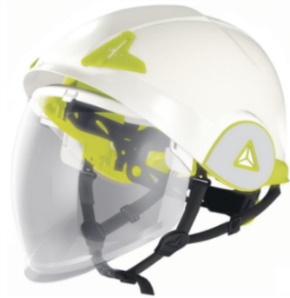 Nr.AprakstsMinimālā tehniskā prasība Piedāvātās preces konkrētais tehniskais aprakstsAvots PiezīmesVispārīgā informācijaVispārīgā informācijaVispārīgā informācijaRažotājs (nosaukums, ražotnes atrašanās vieta)Norādīt informāciju4703.006 Aizsargķivere ar sejas aizsegu pret elektrisko loku Tipa apzīmējumsPreces marķēšanai pielietotais EAN  kods, ja precei tāds ir piešķirtsNorādīt vērtībuNorādīt vai, izmantojot EAN kodu, ražotājs piedāvā iespēju saņemt digitālu tehnisko informāciju par preci (tips, ražotājs, tehniskie parametri, lietošanas instrukcija u.c.)Norādīt informācijuTehniskai izvērtēšanai tiks iesniegts katra ražotāja, jebkura nomināla vismaz viens paraugsAtbilstParauga piegādes laiks tehniskajai izvērtēšanai (pēc pieprasījuma), kalendārās dienas (norādīt konkrētu vērtību)≤ 5Maksimālais garantētais preces piegādes laiks pēc pasūtījuma saskaņošanas, kalendārās dienas (norādīt konkrētu vērtību)≤ 30Preces izgatavošanas datums būs ne vecāks par 3 (trim) mēnešiem no piegādes datumaAtbilstPreces garantijas termiņš pēc tās piegādes, mēneši12StandartiStandartiStandartiAtbilstība EIROPAS PARLAMENTA UN PADOMES REGULAI (ES) 2016/425 (2016. gada 9. marts) par individuālajiem aizsardzības līdzekļiem un ar ko atceļ Padomes Direktīvu 89/686/EEK , t.sk. uz preces uzlikta CE zīmeAtbilstAtbilstība standartam LVS EN 397+A1:2013 "Industriālās aizsargķiveres"AtbilstAtbilstība standartam LVS EN 50365:2002 "Elektriski izolējošas ķiveres lietošanai zemsprieguma ietaisēs"AtbilstAtbilstība standartam LVS EN 166:2002 "Individuālā acu aizsardzība – Specifikācijas"AtbilstDokumentācijaDokumentācijaDokumentācijaIesniegts preces attēls, kurš atbilst sekojošām prasībām: “.jpg” vai “.jpeg” formātā;izšķiršanas spēja ne mazāka par 2Mpix;ir iespēja redzēt visu preci un izlasīt visus uzrakstus, marķējumus uz tās;attēls nav papildināts ar reklāmuAtbilstIesniegta preces tehnisko datu lapa vai cits dokuments, kurā norādīts preces apraksts un tehniskie parametriAtbilst(norādīt atbilstošo)Iesniegta REGULAI 2016/425 atbilstoša ES tipa pārbaudes sertifikāta kopijaAtbilstIesniegta ES atbilstības deklarācijas kopijaAtbilstIesniegta oriģinālā lietošanas instrukcija sekojošā valodāLV vai ENTiks iesniegta lietošanas instrukcija pie piegādes sekojošā valodāLVTehniskā informācijaTehniskā informācijaTehniskā informācijaAizsargķivere (LVS EN 397+A1:2013, LVS EN 50365:2002)Aizsargķivere (LVS EN 397+A1:2013, LVS EN 50365:2002)Aizsargķivere (LVS EN 397+A1:2013, LVS EN 50365:2002)Aizsargķivere ar integrētu sejas aizsargu aizsardzībai pret elektrisko lokuAtbilstAizsargķivere ar 6 punktu tekstila amortizējošu stiprinājumuAtbilstNomaināma sviedrus absorbējoša lentaAtbilstAizsargķivere komplektā ar nomaināmu 4 punktu zoda siksniņuAtbilstAizsargķiveres izmēru diapazons, cm54 – 62Aizsargķiveres materiāls – HDPE (augsta blīvuma polietilēns) vai ABS (akrilnitrila butadiēna stirols)Atbilst(norādīt atbilstošo)Aizsardzība pret sānu deformāciju (LD) AtbilstAizsardzība pret nelielām izkausēta metāla šļakatām (MM)AtbilstIzturība pie zemām temperatūrām, °C-30Aizsardzība pret elektriskās strāvas iedarbību, Vac1000Atbilstība 0. klaseiAtbilstSejas aizsegs (LVS EN 166:2002)Sejas aizsegs (LVS EN 166:2002)Sejas aizsegs (LVS EN 166:2002)Aizsardzība pret ultravioleto starojumu (UV), 2C-1,2 AtbilstOptiskā klase, 1. klaseAtbilstAizsardzība pret mehānisku iedarbību no lidojošām liela ātruma daļiņām B (120 m/s)Aizsardzība pret elektriskā loka izstarojumu (8)AtbilstAizsardzība pret izkausēta metāla daļiņām (9)AtbilstAizsardzība pret aizsvīšanu (N)AtbilstRažotāja noteiktais aizsargķiveres ar sejas aizsegu lietošanas derīguma laiks no izgatavošanas datuma, gadi4